安徽省医院协会护理管理专业委员会安 徽 省 循 证 医 学 学 会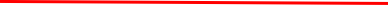  关于举办2022年护理科技创新论坛暨安徽省循证医学学会循证护理分会成立大会的通知各医疗机构、相关单位：为进一步贯彻落实国务院办公厅《关于推动公立医院高质量发展的意见》（国办发〔2021〕18号）及国家卫生健康委《全国护理事业发展规划（2021-2025年）》（国卫医发〔2022〕15号）等文件精神，促进研究成果在临床实践中的运用，共同推进我省护理学科创新发展，由安徽省医院协会护理管理专业委员会、安徽省循证医学学会主办，中国科学技术大学附属第一医院（安徽省立医院）承办的2022年“护理科技创新论坛”暨安徽省循证医学学会循证护理分会成立大会定于7月28日-30日举办。此次会议将邀请知名专家授课，带来最新的学术资讯，欢迎广大护理同仁积极参加，会议授予国家及省级继续教育Ⅰ类学分3-6分，具体通知如下：一、会议时间2022年7月28日-30日会议形式    线上结合线下进行（根据疫情形式调整）三、论坛主题提高科技创新能力 推进护理学科发展四、会议内容医学与科技创新临床科技成果转化策略智慧护理体系构建与应用人文社科项目申报与撰写要点循证医学在临床实践中的应用护理研究中的伦理规范与科研诚信建设中英文期刊论文撰写及投稿技巧急危重症护理新技术应用五、会议议程六、参会人员医院临床护理人员、医学院校教师、护理管理者、安徽省循证医学学会循证护理分会委员候选人。七、会议费用会务费300元/人八、报名流程1.交费途径：请参会人员于7月22日前完成交费，交费时请备注“姓名+护理科技创新论坛”，并保留缴费交易单号。2.信息登记：扫描下方二维码，选择需要参加的继教班，提交继教卡号、会务费等开票信息。请务必保证本人信息登记正确无误。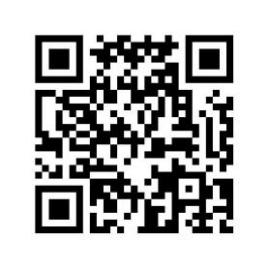 3.会务组联系方式通讯地址：安徽省合肥市庐阳区庐江路17号，中国科大附一院（安徽省立医院）护理部会务组联系人：张海玲 朱心怡 联系电话:0551-62283296；19942516339（张海玲）；18715652084（朱心怡）邮箱：2019hlb@sina.com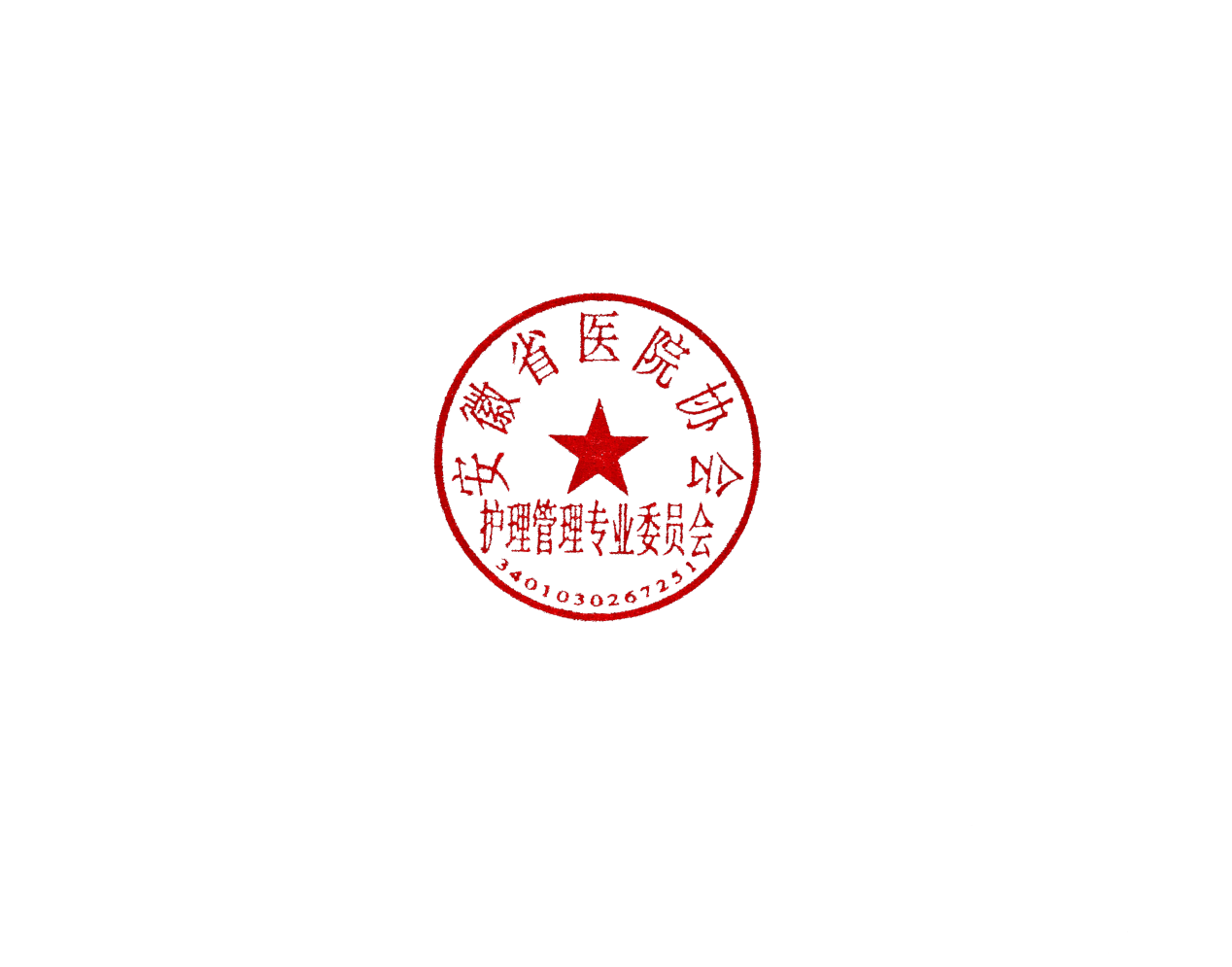 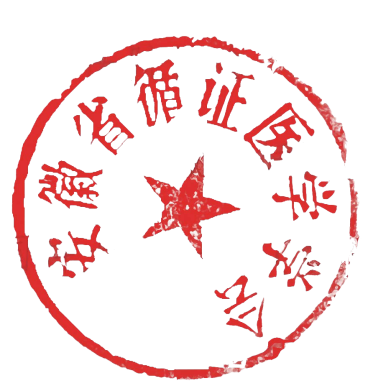 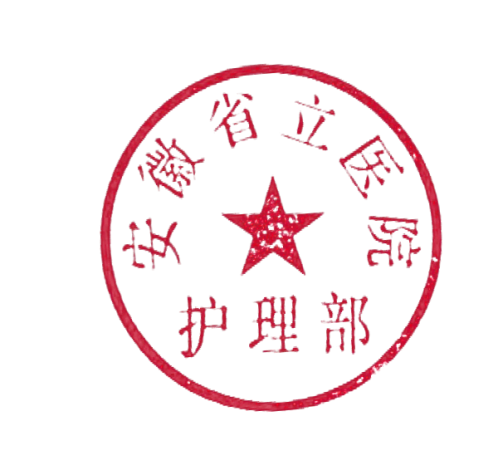 ※备注：如遇特殊情况，个别内容可能略有调整,以实际安排为准。安徽省医院协会护理管理专业委员会                          安徽省循证医学学会                      中国科大附一院（安徽省立医院）护理部                                          2022年6月30日    日期内容7月28日报到、注册7月28日安徽省循证医学学会循证护理分会成立大会7月29日开幕式7月29日护理科技创新论坛7月29日-30日智慧护理专场国家继教班：智慧护理体系构建与应用进展研讨班2022-14-05-1155 (国)7月29日-30日              护理科研专场省级继教班：护理科研与临床实践研讨班2022-14-05-057（皖）7月29日-30日                重症护理专场国家级继教班：急危重症护理新技术继续教育培训班2022-14-05-515（国）项目编号名称交费二维码（微信）2022-14-05-1155 (国)智慧护理体系构建与应用进展研讨班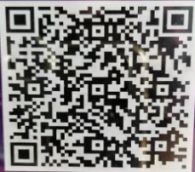 2022-14-05-057（皖）护理科研与临床实践研讨班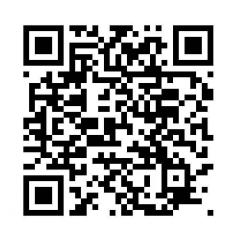 2022-14-05-515（国）急危重症护理新技术继续教育培训班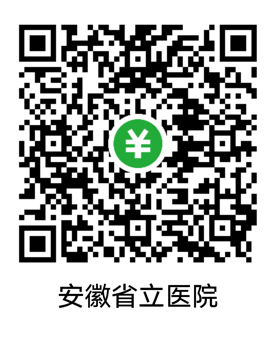 